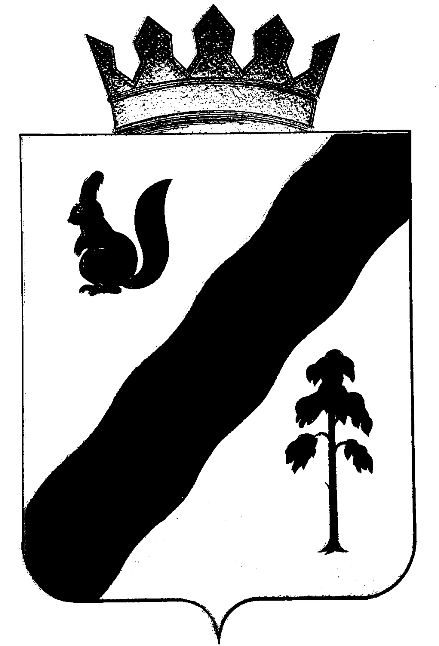 ПОСТАНОВЛЕНИЕАДМИНИСТРАЦИИ ГАЙНСКОГО МУНИЦИПАЛЬНОГО ОКРУГАПЕРМСКОГО КРАЯОб утверждении Положения об оперативном штабе ликвидации чрезвычайных ситуаций, оперативной группе и подвижном пункте управления комиссии по предупреждению и ликвидации чрезвычайных ситуаций и обеспечению пожарной безопасности Гайнского муниципального округаВ соответствии со статьями 4 и 11 Федерального закона от 21 декабря 1994 года № 68-ФЗ «О защите населения и территорий от чрезвычайных ситуаций природного и техногенного характера», статьей 16 Федерального закона от 6 октября 2003 года № 131-ФЗ «Об общих принципах организации местного самоуправления в Российской Федерации», пунктами 12-14 Положения о единой государственной системе предупреждения и ликвидации чрезвычайных ситуаций, утвержденного постановлением Правительства Российской Федерации от 30 декабря 2003 года № 794, в целях оперативного реагирования на возможные чрезвычайные ситуации природного и техногенного характера на территории Гайнского муниципального округа,администрация Гайнского муниципального округа ПОСТАНОВЛЯЕТ:Утвердить прилагаемые:	1.1. Положение об оперативном штабе ликвидации чрезвычайных ситуаций комиссии по предупреждению и ликвидации чрезвычайных ситуаций и обеспечению пожарной безопасности Гайнского муниципального округа;1.2. Положение об оперативной группе комиссии по предупреждению и ликвидации чрезвычайных ситуаций и обеспечению пожарной безопасности Гайнского муниципального округа;1.3. Положение о подвижном пункте управления председателя комиссии по предупреждению и ликвидации чрезвычайных ситуаций и обеспечению пожарной безопасности Гайнского муниципального округа.2. Признать утратившими силу постановление администрации Гайнского муниципального района от 05.08.2013 № 341 «О создании оперативной группы комиссии по ЧС и ОПБ Гайнского муниципального района».3. Настоящее постановление вступает в силу с момента его подписания и подлежит размещению на официальном сайте администрации Гайнского муниципального округа.4. Контроль за исполнением постановления возложить на и.о. заместителя главы по строительству, ЖКХ и общественной безопасности В.А. Закирова.Глава муниципального округа – глава администрации Гайнского муниципального округа                                              Е.Г. ШалгинскихУТВЕРЖДЕНОпостановлением Администрации Гайнского муниципального округа от 02.09.2020 № 804 ПОЛОЖЕНИЕоб оперативном штабе ликвидации чрезвычайных ситуацийкомиссии по предупреждению и ликвидации чрезвычайных ситуацийи обеспечению пожарной безопасности Гайнского муниципального округаОБЩИЕ ПОЛОЖЕНИЯ1.1. Настоящее Положение определяет назначение, структуру, основные задачи и порядок действий оперативного штаба комиссии по предупреждению и ликвидации чрезвычайных ситуаций и обеспечению пожарной безопасности Гайнского муниципального округа (далее – ОШ КЧС и ОПБ). 1.2. ОШ КЧС и ОПБ предназначен для повышения устойчивости и обеспечения непрерывности управления при возникновении чрезвычайных ситуаций, обеспечения эффективного использования (применения) сил и средств окружного звена территориальной подсистемы единой государственной системы предупреждения и ликвидации чрезвычайных ситуаций Пермского края (далее – окружного звена ТП РСЧС) в целях проведения в полном объеме, в кратчайшие сроки и с минимальными потерями населения и материальных средств аварийно-спасательных работ в зоне чрезвычайной ситуации. 1.3. В целях повышения устойчивости и обеспечения непрерывности управления при возникновении чрезвычайных ситуаций, заблаговременно, в режиме повседневной деятельности, определяются дежурные расчеты (смены) с определением конкретного состава ОШ КЧС и ОПБ. 1.4. Дежурные расчеты, как правило, определяются на месяц и доводятся до должностных лиц на служебном совещании. 1.5. В составе ОШ КЧС и ОПБ создаются 2–3 дежурные смены, которые обеспечивают его круглосуточную работу. Численность оперативного штаба может составлять до 20 человек. В целях повышения эффективности работы ОШ КЧС и ОПБ состав и численность оперативного штаба решением руководителя оперативного штаба могут быть изменены (уменьшены или увеличены) в зависимости от складывающейся обстановки. В состав смен могут включаться члены комиссии по предупреждению и ликвидации чрезвычайных ситуаций и обеспечению пожарной безопасности Гайнского муниципального округа (далее по тексту – КЧС и ОПБ), руководители служб и организаций, а также специалисты предприятий, организаций и учреждений, необходимые для выработки решений по локализации и ликвидации чрезвычайной ситуации. 1.6. К работе в составе ОШ КЧС и ОПБ обязательно привлекается руководящий состав или специалисты организации, на территории которой произошла чрезвычайная ситуация. 1.7. При угрозе возникновения чрезвычайной ситуации или возникновении чрезвычайной ситуации сбор личного состава ОШ КЧС и ОПБ производится оперативным дежурным Единой дежурно-диспетчерской службы Гайнского муниципального округа (далее – ЕДДС) в соответствии с разработанными приказами и инструкциями. 1.8. Работа оперативного штаба начинается составом первой дежурной смены. Формирование полного состава оперативного штаба осуществляется в ходе его развертывания. 2. СОСТАВ, ЗАДАЧИ И ОСНОВНЫЕ ФУНКЦИИ ОШ КЧС И ОПБ2.1. Состав оперативного штаба включает: руководителя ОШ КЧС и ОПБ; группу управления и взаимодействия; группу мониторинга и защиты; группу кадров и психологического обеспечения; группу применения сил и средств; группу материально-технического и финансово-экономического обеспечения. 2.2. Передвижение оперативного штаба в зону чрезвычайной ситуации осуществляется транспортом ППУ председателя КЧС и ОПБ. 2.3. ОШ КЧС и ОПБ должен быть готов к автономным действиям на период не менее 3 суток. 2.4. Порядок работы дежурных смен ОШ КЧС и ОПБ устанавливается его руководителем. 2.5. К основным задачам ОШ КЧС и ОПБ относятся: планирование и организация работ по ликвидации чрезвычайной ситуации; координация действий аварийно-спасательных подразделений МЧС России, территориальных и функциональных подсистем РСЧС по предупреждению и ликвидации чрезвычайной ситуации; организация взаимодействия с органами военного командования, другими участниками взаимодействия; сбор, анализ, обработка и отображение информации о чрезвычайной ситуации, подготовка предложений руководителю аварийно-спасательных работ для принятия решения; доведение и оформление отданных указаний и распоряжений; представление информации о развитии чрезвычайной ситуации в средства массовой информации. 2.6. К основным функциям ОШ КЧС и ОПБ относятся: оперативное управление силами и средствами постоянной готовности, постановка и доведение до них задач по локализации и ликвидации последствий пожаров, аварий, стихийных бедствий и других ЧС, принятие необходимых экстренных мер и решений; обобщение, оценка и контроль данных обстановки, принятых мер по ликвидации чрезвычайной ситуации, уточнение и корректировка (по обстановке) заранее разработанных и согласованных с взаимодействующими структурами вариантов решений ликвидации чрезвычайной ситуации; постоянное информирование взаимодействующих сил и средств постоянной готовности, привлекаемых к ликвидации чрезвычайной ситуации, об обстановке, принятых и рекомендуемых мерах. ПОРЯДОК РАБОТЫ ОШ КЧС и ОПБ3.1. Работа оперативного штаба осуществляется в 4 этапа: первый этап - принятие экстренных мер; второй этап - оперативное планирование; третий этап - проведение аварийно-спасательных и других неотложных работ; четвёртый этап  - ликвидация последствий чрезвычайных ситуаций. 3.2. Первый этап включает следующие мероприятия: приведение в готовность и отправка в район чрезвычайной ситуации оперативной группы; подготовку распорядительных документов по определению (постановке) задач подчиненным органам управления, силам и средствам разведки, силам и средствам экстренного реагирования (постоянной готовности); подготовку проектов решений председателя КЧС и ОПБ на введение установленного режима работы, привлечение дополнительных сил и средств и т.д.; организацию сбора данных и анализа обстановки в зоне чрезвычайной ситуации; прогноз последствий чрезвычайной ситуации; предварительную оценку обстановки, определение замысла предстоящих действий; проведение первоочередных мероприятий по защите населения и снижению ущерба от чрезвычайной ситуации; подготовку донесений и докладов о чрезвычайной ситуации в вышестоящие инстанции и информирование участников взаимодействия; контроль за приведением в готовность и выдвижением в район чрезвычайной ситуации сил разведки, поисково-спасательных формирований; планирование группировки сил и средств для ликвидации последствий чрезвычайной ситуации и порядка ее наращивания. 3.3. Второй этап включает следующие мероприятия: организацию ведения общей и специальной разведки; анализ донесений и докладов от оперативной группы и подразделений разведки; оценку сложившейся обстановки и определение задач по ликвидации чрезвычайной ситуации, определение объемов работ, порядка их проведения, потребность в силах и средствах; подготовку проектов решений на проведение аварийно-спасательных и других неотложных работ; постановку задач и доведение распоряжений до подчиненных и взаимодействующих структур, привлекаемых к проведению аварийно-спасательных и других неотложных работ; контроль за ходом аварийно-спасательных и других неотложных работ, контроль за своевременностью выполнения поставленных задач. 3.4. Третий этап включает следующие мероприятия: анализ и обобщение данных об обстановке; уточнение принятого решения председателя КЧС и ОПБ и его оформление; осуществление (через оперативную группу) руководства аварийно-спасательными работами и контроль за их проведением; организацию всестороннего обеспечения проведения работ; подготовку и представление донесений в вышестоящие органы управления; обеспечение непрерывности управления подчиненными и взаимодействующими силами и средствами. 3.5. Четвертый этап включает следующие мероприятия: контроль за проведением работ по всестороннему обеспечению пострадавшего населения; обеспечение контроля за ходом восстановительных работ до полного их завершения. МАТЕРИАЛЬНО-ТЕХНИЧЕСКОЕ ОСНАЩЕНИЕ ОШ КЧС И ОПБ4.1. Для обеспечения надлежащего функционирования ОШ КЧС и ОПБ необходимы: помещение для работы; телефон спутниковой связи; телефон сотовой связи; радиостанции переносные УКВ диапазона (на каждого члена ОШ КЧС и ОПБ); телефонный аппарат АТС; ноутбук; автоматизированная рабочая станция с принтером и модемом. УТВЕРЖДЕНОпостановлением Администрации Гайнского муниципального округа от 02.09.2020 № 804 ПОЛОЖЕНИЕоб оперативной группе комиссии по предупреждению и ликвидации чрезвычайных ситуаций и обеспечению пожарной безопасностиГайнского муниципального округа1.ОБЩИЕ ПОЛОЖЕНИЯ1.1. Для руководства работами по ликвидации чрезвычайной ситуации (далее – ЧС) и координации действий сил и средств окружного звена территориальной подсистемы единой государственной системы предупреждения и ликвидации чрезвычайных ситуаций Пермского края (далее – окружного звена ТП РСЧС) создается оперативная группа муниципального округа (далее – ОГ). 1.2. ОГ осуществляет движение к месту чрезвычайной ситуации специально предусмотренным для этих целей транспортом, а также в составе подвижного пункта управления председателя комиссии по предупреждению и ликвидации чрезвычайных ситуаций и обеспечению пожарной безопасности Гайнского муниципального округа (далее – КЧС и ОПБ). При необходимости ОГ может использовать транспортные средства заинтересованных служб и организаций городского округа. СОСТАВ, ЗАДАЧИ И ОСНОВНЫЕ ФУНКЦИИ ОГ2.1. Состав ОГ определяется с учетом необходимости обеспечения сменной работы в круглосуточном режиме и ее численность может составлять от 3 до 5 человек. Состав ОГ включает: начальника ОГ; заместителя начальника ОГ; представителей отделов и служб администрации; водитель. 2.2. Начальником оперативной группы назначается один из заместителей председателя КЧС и ОПБ. 2.3. ОГ высылается непосредственно в зону ЧС для оценки обстановки и характера ЧС, выработки предложений по локализации и ликвидации ЧС, защиты окружающей среды. 2.4. Основными задачами ОГ являются: уточнение характера и общих масштабов ЧС, прогноз развития обстановки и доклад о параметрах чрезвычайной ситуации в ОШ КЧС и ОПБ; выявление в установленном порядке районов и зданий, в которых сложилась наиболее сложная обстановка, а также степени разрушения объектов и жилой застройки; выявление состояния потенциально опасных объектов, источников возникновения опасной пожарной, радиационной, химической и санитарно-эпидемиологической обстановки; выявление состояния дорог и дорожных сооружений на маршрутах выдвижения и ввода сил в зону чрезвычайной ситуации, определение объездов, обходов разрушенных и заваленных участков, мест переправы через водные преграды; уточнение мест, пригодных для развертывания медицинских пунктов, пунктов управления, мест отдыха личного состава аварийно-спасательных формирований; руководство действиями сил и средств, выделенных (прибывших) для ликвидации чрезвычайной ситуации; ведение непрерывного наблюдения за изменениями обстановки до полного завершения аварийно-спасательных работ. 2.5. Основными функциями ОГ являются: организация и осуществление в зоне ЧС непрерывного контроля и изучения обстановки, оценка масштабов и прогнозирование дальнейшего развития обстановки; выработка предложений по локализации и ликвидации последствий чрезвычайной ситуации, защите населения и окружающей среды в районе бедствия, привлечение сил и средств; организация взаимодействия с КЧС и ОПБ, силами городского звена ТП РСЧС НО, службами и организациями, привлекаемых к ликвидации чрезвычайных ситуаций; координация действий сил и средств окружного звена ТП РСЧС, подготовка предложений по привлечению дополнительных сил и средств и использованию всех видов ресурсов; участие в распределении гуманитарной помощи пострадавшему населению, контроль правильности использования ресурсов, выделенных для ликвидации ЧС; контроль оповещения населения о ЧС, участие в планировании и проведении эвакуации (отселения) населения из зоны ЧС; ведение учета данных обстановки, принятых решений, отданных распоряжений и полученных донесений в хронологической последовательности; обобщение опыта работы по ликвидации ЧС; выработка предложений по совершенствованию системы реагирования; подготовка отчетов о проделанной работе, расходах материальных и финансовых средств. 2.6. Оперативная группа должна быть готова к автономным действиям не менее 3 суток. При продолжительности аварийно-спасательных и других неотложных работ более 3 суток проводится замена личного состава ОГ. 2.7. Порядок и периодичность замены личного состава ОГ устанавливается руководителем ОШ КЧС и ОПБ. МАТЕРИАЛЬНО-ТЕХНИЧЕСКОЕ ОСНАЩЕНИЕ ОГ3. 1.Транспорт: машина ОГ на базе легкового автомобиля высокой проходимости. 3.2. Средства связи: телефон сотовой связи с возможностью передачи ММС - сообщений; радиостанция УКВ диапазона (на каждого члена ОГ); фотоаппарат; видеокамера. 3. 3. Электронно-вычислительная техника: переносной компьютер (ноутбук). 3.4. Средства радиационной и химической разведки (РХР): защитный общевойсковой костюм Л-1(на каждого члена ОГ); противогаз изолирующий (на каждого члена ОГ); фонарь электрический; лента барьерная. 3.5. Прочее имущество: флажки сигнальные; выносное световое табло «Оперативная группа ГОЧС». КОМПЛЕКТ ДОКУМЕНТОВ ОГ 4.1. Положение об оперативной группе; 4.2. Алгоритм действий и функциональные обязанности членов ОГ; 4.3. Выписка из плана действий по предупреждению и ликвидации ЧС по каждому виду ЧС отдельно; 4.4. Выписка из инструкции о порядке обмена информацией о ЧС; 4.5. Перечень потенциально опасных объектов; 4.6. Бланки формализованных документов (предварительные распоряжения, приказы, решения, решения председателя КЧС) на ликвидацию ЧС; 4.7. Рабочая карта руководителя ОГ; 4.8. Таблица позывных должностных лиц. 4.9. Выписка из табеля срочных донесений МЧС России.УТВЕРЖДЕНОпостановлением Администрации Гайнского муниципального округа от 02.09.2020 № 804 ПОЛОЖЕНИЕо подвижном пункте управления председателя комиссии по предупреждению и ликвидации чрезвычайных ситуаций и обеспечению пожарной безопасности Гайнского муниципального округаОБЩИЕ ПОЛОЖЕНИЯ1.1. Настоящее Положение разработано в соответствии с Федеральными законами от 12 февраля 1998 года № 28-ФЗ «О гражданской обороне», 21 декабря 1994 года № 68-ФЗ «О защите населения и территорий от чрезвычайных ситуаций природного и техногенного характера», постановлением Правительства Российской Федерации от 30 декабря 2003 года № 794 «О единой государственной системе предупреждения и ликвидации чрезвычайных ситуаций», в целях организации управления, оперативного сбора и обмена информацией при ликвидации последствий чрезвычайных ситуаций. 1.2. Настоящее Положение определяет назначение, задачи, состав, порядок применения и работы, совершенствования и поддержания в постоянной готовности подвижного пункта управления председателя комиссии по предупреждению и ликвидации чрезвычайных ситуаций и обеспечению пожарной безопасности Гайнского муниципального округа (далее – ППУ председателя КЧС и ОПБ), а также его материально-техническую оснащенность (табель оснащенности). 1.3. ППУ председателя КЧС и ОПБ – специально оборудованный мобильный комплекс, оснащенный необходимыми техническими средствами управления и связи, оповещения и жизнеобеспечения, предназначенный для размещения и обеспечения устойчивой работы соответствующего органа управления муниципального округа, оперативной группы муниципального округа (далее – ОГ) и представителей спасательных служб и организаций муниципального округа в целях повышения оперативности управления силами окружного звена и объектовых звеньев единой государственной системы предупреждения и ликвидации чрезвычайных ситуаций (далее – РСЧС) при ликвидации чрезвычайных ситуаций (далее – ЧС) и выполнении аварийно-спасательных и других неотложных работ (далее – АСДНР). 1.4. ППУ председателя КЧС и ОПБ является вспомогательным пунктом управления окружного звена территориальной подсистемы единой государственной системы предупреждения и ликвидации чрезвычайных ситуаций Пермского края (далее – окружного звена ТП РСЧС) и оборудуется на базе автомобильной техники высокой проходимости (с использованием кунгов и прицепов) или автобусов, способных быстро перемещаться, развертываться и свертываться, устойчиво работать в круглосуточном режиме и обеспечивать устойчивую радио- и телефонную связь из зоны ЧС (угрозы ЧС), а также использоваться при выдвижении подчиненных сил в зоны ЧС и развертываться на местности в районе проведения АСДНР. 2. ЗАДАЧИ ПОДВИЖНОГО ППУ ПРЕДСЕДАТЕЛЯ КЧС И ОПБ2.1. ППУ председателя КЧС и ОПБ используется для: доставки оперативных и рабочих групп к месту ЧС; организации связи с органами управления и подчиненными подразделениями; управления мероприятиями по ликвидации ЧС; оповещения населения о ЧС; передачи специальных световых и звуковых сигналов, речевых команд и сообщений; сбора, обобщения и передачи данных о масштабах ЧС. 2.2. Основными задачами обеспечения управления с ППУ председателя КЧС и ОПБ в различных режимах функционирования окружного звена территориальной подсистемы РСЧС являются: 2.2.1. В режиме повседневной деятельности: поддержание сил и средств ППУ председателя КЧС и ОПБ в готовности к действиям при угрозе и возникновении ЧС; поддержание техники и материально-технических средств ППУ председателя КЧС и ОПБ в технически исправном, укомплектованном состоянии; разработка и своевременная корректировка документации ППУ председателя КЧС и ОПБ. 2.2.2. В режиме повышенной готовности: приведение в состояние готовности к действиям по предназначению сил и средств ППУ председателя КЧС и ОПБ; организация дежурства должностных лиц и водителей автомобилей ППУ председателя КЧС и ОПБ; перевод средств связи в дежурный режим; проверка готовности сил и средств ППУ председателя КЧС и ОПБ к действиям по предназначению. 2.2.3. В режиме чрезвычайной ситуации: выполнение мероприятий режима повышенной готовности, если они не завершены ранее; приведение в состояние полной готовности сил и средств ППУ председателя КЧС и ОПБ; выдвижение ППУ председателя КЧС и ОПБ в зону ЧС; экстренная оценка обстановки в зоне ЧС; организация связи с вышестоящими, взаимодействующими и подчиненными органами управления и силами окружного звена ТП РСЧС; обеспечение устойчивого, непрерывного и оперативного управления силами и средствами окружного звена ТП РСЧС при проведении аварийно-спасательных и других неотложных работ в зоне ЧС (угрозы ЧС); организация непрерывного контроля за состоянием окружающей природной среды в зоне ЧС; организация работ по ликвидации ЧС и координация действий привлекаемых сил и средств окружного звена ТП РСЧС при ликвидации последствий ЧС (угрозы ЧС); доведение информации о складывающейся обстановке в зоне ЧС (угрозы ЧС) до органов государственной власти Пермского края, организаций и населения городского округа, в котором произошла ЧС. 3.ПОРЯДОК РАБОТЫ ППУ ПРЕДСЕДАТЕЛЯ КЧС И ОПБ ПРИ УГРОЗЕ И ВОЗНИКНОВЕНИИ ЧРЕЗВЫЧАЙНЫХ СИТУАЦИЙ3.1. ППУ председателя КЧС и ОПБ создается с целью: оценки масштабов ЧС и прогнозирования ее возможных последствий; подготовки предложений председателю КЧС и ОПБ для принятия решения по ликвидации ЧС; осуществления непосредственного руководства и координации действий сил и средств окружного звена ТП РСЧС при проведении АСДНР; организации и поддержания непосредственного взаимодействия с органами РСЧС и другими органами управления сил, привлекаемых к ликвидации ЧС. 3.2. Работа на ППУ председателя КЧС и ОПБ организуется, как правило, в составе ОГ, ОШ КЧС и ОПБ, представителей необходимых служб и организаций (в зависимости от складывающейся обстановки в зоне ЧС) под руководством начальника ППУ председателя КЧС и ОПБ. На начальника ППУ председателя КЧС и ОПБ возлагается координация действий всех органов управления и организация взаимодействия сил и средств в зоне ЧС в соответствии с планом действий и реальной обстановкой. 3.3. ППУ председателя КЧС и ОПБ осуществляет свою деятельность в тесном взаимодействии или в составе ОГ с ________________________, единой дежурно-диспетчерской службой Гайнского муниципального округа (далее – ЕДДС), оперативными подразделениями федеральных органов исполнительной власти, подразделениями федеральной и краевой противопожарной службы и поисково-спасательными формированиями, органами военного командования и другими привлекаемыми при ликвидации последствий ЧС организациями и ведомствами. 3.4. ППУ председателя КЧС и ОПБ при выполнении задач по ликвидации последствий ЧС руководствуется Планом действий муниципального образования по предупреждению и ликвидации чрезвычайных ситуаций природного и техногенного характера (далее – План действий), Планом приведения органов управления и сил окружного звена ТП РСЧС в готовность к применению по предназначению и настоящим Положением. 3.5. При приведении ППУ председателя КЧС и ОПБ в режим повышенной готовности и режим чрезвычайной ситуации, а также с целью проверки его готовности к выполнению возложенных задач во время учений и проверок производится оповещение и сбор должностных лиц ОГ, ППУ председателя КЧС и ОПБ и водительского состава. Решение на оповещение и сбор должностных лиц ОГ и личного состава ППУ председателя КЧС и ОПБ принимает председатель КЧС и ОПБ муниципального образования или его заместитель (с немедленным докладом об этом председателю КЧС и ОПБ). Оповещение должностных лиц ОГ и личного состава ППУ председателя КЧС и ОПБ проводится, как правило, оперативным дежурным ЕДДС с использованием существующей схемы связи и оповещения и по всем имеющимся средствам связи и оповещения. Сбор личного состава ППУ председателя КЧС и ОПБ производится в месте размещения техники (построения колонны). 3.6. Порядок действий должностных лиц ППУ председателя КЧС и ОПБ по сигналам оповещения, место, время сбора определяются Планом приведения органов управления и сил окружного звена ТП РСЧС в готовность к применению по предназначению. 3.6.1. При введении режима повышенной готовности: организуется оповещение и сбор должностных лиц ОГ и ППУ председателя КЧС и ОПБ (в том числе прибытие транспортных средств); осуществляется постановка задач должностным лицам ОГ и ППУ председателя КЧС и ОПБ; организуется работа по уточнению плана действий (взаимодействия) по предупреждению и ликвидации ЧС, сбору, анализу и оценке данных реально складывающейся обстановки в зоне ЧС; производится проверка укомплектованности и готовности транспортных средств ППУ председателя КЧС и ОПБ, наличия необходимой документации, средств связи, других необходимых материально-технических средств; организуется связь с вышестоящими органами управления, взаимодействующими органами управления окружного звена ТП РСЧС, военного командования и подчиненными органами управления и силами; уточняется порядок связи между элементами ППУ председателя КЧС и ОПБ и должностными лицами; уточняются вопросы всестороннего обеспечения действий ППУ председателя КЧС и ОПБ в зоне ЧС. 3.6.2. При введении режима чрезвычайной ситуации: ППУ председателя КЧС и ОПБ выдвигается в зону ЧС; в зоне ЧС организуется размещение элементов ППУ председателя КЧС и ОПБ для их эффективной и безопасной работы; организуется связь с председателем КЧС и ОПБ, взаимодействующими органами управления, подразделениями, службами и организациями муниципального округа, участвующих в ликвидации последствий ЧС; для сбора информации и рекогносцировки непосредственно к очагу поражения (разрушения, заражения, возгорания, аварии и др.) направляется ОГ со средствами связи, при необходимости со средствами индивидуальной защиты и приборами радиационной и химической разведки, заслушиваются доклады руководителей различного уровня, производится опрос должностных лиц и очевидцев происшедшего; экстренно оценивается предварительная обстановка в зоне ЧС, выявляются источники ЧС, определяются зона и границы ЧС; определяется скорость распространения ЧС, масштабы разрушений, пожаров, заражений и т.п., выявляются источники потенциальной опасности в зоне ЧС, способные усугубить обстановку, обобщенные данные и предварительные выводы сообщаются в ЕДДС городского округа и ОШ КЧС и ОПБ; организуется комплексная разведка, сбор и обобщение данных от вышестоящих, взаимодействующих и подчиненных органов управления, подразделений, служб и организаций муниципального образования; осуществляется анализ полученной информации, подготовка предложений председателю КЧС и ОПБ по защите населения, проведению АСДНР, ликвидации последствий ЧС; доводится решение (распоряжение) председателя КЧС и ОПБ до исполнителей и взаимодействующих органов управления; контролируется ход проведения работ и осуществляется координация действия сил окружного звена ТП РСЧС, участвующих в проведении АСДНР и ликвидации последствий ЧС, при необходимости рассматривается вопрос привлечения дополнительных сил и средств. 3.7. В течение всей работы ППУ председателя КЧС и ОПБ осуществляется непрерывный обмен информацией об обстановке, ходе выполнения мероприятий по защите населения, проведении АСДНР и ликвидации последствий ЧС с вышестоящими, взаимодействующими и подчиненными органами управления, подразделениями и службами окружного звена ТП РСЧС, представляются соответствующие донесения. 3.8. По прибытии на ППУ председателя КЧС и ОПБ председателя КЧС и ОПБ, ОГ и личный состав выполняет его указания. 3.9. По окончании АСДНР и ликвидации последствий ЧС по указанию председателя (заместителя председателя) КЧС и ОПБ работа ППУ председателя КЧС и ОПБ сворачивается, при этом: организуется проверка наличия должностных лиц ОГ и ППУ председателя КЧС и ОПБ, документов, наличие и состояние транспортных и иных материально-технических средств; ППУ председателя КЧС и ОПБ приводится в исходное состояние, транспортные средства возвращаются в места стоянок, а материально-технические средства и документация - в места постоянного хранения; начальником ОГ представляется доклад председателю КЧС и ОПБ об окончании работы ППУ председателя КЧС и ОПБ и приведении его в исходное состояние. 4.ПЕРЕЧЕНЬ ДОКУМЕНТОВ ППУ ПРЕДСЕДАТЕЛЯ КЧС И ОПБ4.1. Документы ППУ председателя КЧС и ОПБ включает в себя: распорядительный документ и положение о ППУ председателя КЧС и ОПБ; должностные инструкции и обязанности личного состава ППУ председателя КЧС и ОПБ; алгоритм работы личного состава ППУ председателя КЧС и ОПБ; рабочие тетради, журналы; планы и схемы объектов (ПОО, ХОО, мест с массовым пребыванием людей и т.д.); рабочие карты (руководителя ППУ председателя КЧС и ОПБ, председателя КЧС и ОПБ); формализованные документы и справочные материалы: руководящие документы, планирующие документы по предупреждению и ликвидации ЧС; сведения по составу сил и средств (в том числе и постоянной готовности); журнал учета данных обстановки; журнал учета принятых и отданных распоряжений; рабочая тетрадь дежурного по ППУ председателя КЧС и ОПБ; телефонные справочники Главного управления МЧС России по Пермскому краю, администрации Гайнского муниципального округа, организаций и учреждений, находящихся на территории Гайнского муниципального округа, взаимодействующих органов управления; состав КЧС и ОПБ; таблица позывных должностных лиц, данные радиосетей; схема вызова; схема организации связи; схема размещения ППУ председателя КЧС и ОПБ; ведомость контроля за ходом ликвидации последствий ЧС на территории муниципального образования; календарный план основных мероприятий окружного звена ТП РСЧС при угрозе и возникновении производственных аварий, катастроф и стихийных бедствий; таблица контроля представления докладов и донесений; табель срочных донесений; регламент представления донесений, докладов при реагировании на чрезвычайную ситуацию (происшествие) и несении оперативного дежурства в повседневной деятельности; образцы форм докладов и донесений, представляемых в Главное управление МЧС России по Пермскому краю.02.09.2020№804